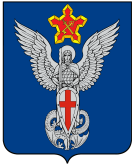 Ерзовская городская ДумаГородищенского муниципального районаВолгоградской области403010, Волгоградская область, Городищенский район, р.п. Ерзовка, ул. Мелиоративная 2,            тел/факс: (84468) 4-79-15 РЕШЕНИЕот 24.06.2021г.	№ 8/1О внесении изменений и дополненийв Устав Ерзовского городского поселенияРуководствуясь Федеральным законом от 08.12.2020 № 411-ФЗ «О внесении изменений в Федеральный закон «О государственной регистрации уставов муниципальных образований» и статью 44 Федерального закона «Об общих принципах организации местного самоуправления в Российской Федерации», Федеральным законом от 22.12.2020 № 445-ФЗ «О внесении изменений в отдельные законодательные акты Российской Федерации», Федеральным законом от 30.12.2020 № 518-ФЗ «О внесении изменений в отдельные законодательные акты Российской Федерации» и статьей 30 Устава Ерзовского городского поселения Городищенского муниципального района Волгоградской области, Ерзовская городская Дума:РЕШИЛА:1. Внести в Устав Ерзовского городского поселения Городищенского муниципального района Волгоградской области, принятый решением Ерзовской городской Думы  от 16 июня 2016 г. № 7/2 (в редакции решений от 22.12.2017 № 14/4, от 16.03.2017 № 3/1, от 31.08.2018 № 8/1, от 31.08.2018 № 8/2, от 24.01.2019 №1/4, от 22.05.2019 №8/2, от 21.11.2019 №17/1; от 22.10.2020 № 12/1) (далее - Устав), следующие изменения:1.1. В части 1 статьи 5 Устава Ерзовского городского поселения Городищенского муниципального района Волгоградской области:а) пункт 39 изложить в следующей редакции:«39) участие в соответствии с федеральным законом в выполнении комплексных кадастровых работ»;б) дополнить пунктом 40 следующего содержания:«40) принятие решений и проведение на территории Ерзовского городского поселения мероприятий по выявлению правообладателей ранее учтенных объектов недвижимости, направление сведений о правообладателях данных объектов недвижимости для внесения в Единый государственный реестр недвижимости».1.2. В статье 30 Устава Ерзовского городского поселения Городищенского муниципального района Волгоградской области: а) в части 5 слова «в территориальном органе уполномоченного федерального органа исполнительной власти в сфере регистрации уставов муниципальных образований» заменить словами «в Управлении Министерства юстиции Российской Федерации по Волгоградской области»;б) часть 6 изложить в следующей редакции: «6. Глава Ерзовского городского поселения обязан опубликовать (обнародовать) зарегистрированные устав, решение Ерзовской городской Думы о внесении изменений и (или) дополнений в устав в течение семи дней со дня поступления из Управления Министерства юстиции Российской Федерации по Волгоградской области уведомления о включении сведений об уставе, о решении Ерзовской городской Думы о внесении изменений и (или) дополнений в устав в государственный реестр уставов муниципальных образований Волгоградской области, предусмотренного частью 6 статьи 4 Федерального закона от 21.07.2005 № 97-ФЗ «О государственной регистрации уставов муниципальных образований»».2. Настоящее решение подлежит официальному обнародованию после его государственной регистрации, за исключением подпункта «б» пункта 1.1, который вступает в силу с 29.06.2021, подпункта «б» пункта 1.2, который вступает в силу с 07.06.2021.Председатель  Ерзовскойгородской Думы                                                                   Т.В. МакаренковаИ.о. главы Ерзовскогогородского поселения                                                          В.Е. Поляничко